MATERIJAL : -tablica za igru, 6 kockica, olovka i gumicaUPUTE :Igra se igra u paru. Jedan učenik baca kockice i zajednički pogledaju bačene kockice te od njih moraju složiti najveći/najmanji mogući šesteroznamenkasti broj kojeg upisuju u tablicu. Kada je jedan učenik napisao broj, viče STOP i oba igrača prestaju s pisanjem. Slijedi kontrola napisanih brojeva. Ako su učenici od zadanih kockica napisali najveći/najmanji mogući šesteroznamenkasti broj dobivaju 1 bod. Ukoliko su napisali neki drugi broj ili nisu stigli ništa napisati, dobivaju 0 bodova. Zatim drugi igrač baca kockice i igra se ponavlja sve do kraja listića kada se bodovi zbrajaju i odabire se pobjednik.
Autorica: Martina TolušićTKO SE PRVI SKOCKA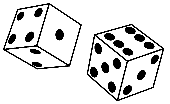 TKO SE PRVI SKOCKATKO SE PRVI SKOCKANAJVEĆI MOGUĆI BROJNAJVEĆI MOGUĆI BROJBODOVI1. BACANJE2. BACANJE3. BACANJENAJMANJI MOGUĆI BROJNAJMANJI MOGUĆI BROJBODOVI1. BACANJE2. BACANJE3. BACANJEUKUPAN BROJ BODOVAUKUPAN BROJ BODOVA